Publicado en  el 17/08/2016 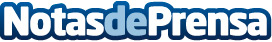 Una apuesta por el cine extremeñoImportante presencia del cine extremeño en el IV Periferias. Festival Internacional de Cinema de Marvão y Valencia de AlcántaraDatos de contacto:Nota de prensa publicada en: https://www.notasdeprensa.es/una-apuesta-por-el-cine-extremeno Categorias: Cine Extremadura http://www.notasdeprensa.es